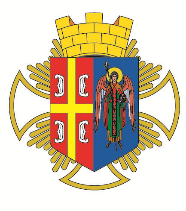 РEПУБЛИКА СРБИЈА                                                                                                   Општинска  управа Општине АранђеловацОдељење за инспекцијске послове- Комунална инспекција -КОНТРОЛНА ЛИСТА БРОЈ 4.14ОДРЖАВАЊЕ ЧИСТОЋЕ У НАСЕЉУИЗНОШЕЊЕ КУЋНОГ СМЕЋА- ОБАВЕЗЕ КОРИСНИКА Правни основ:Одлука о управљању комуналним отпадом („Службени гласник Општине Аранђеловац“, број 87/2017)КОНТРОЛНА ЛИСТА БРОЈ 4.14ОДРЖАВАЊЕ ЧИСТОЋЕ У НАСЕЉУИЗНОШЕЊЕ КУЋНОГ СМЕЋА- ОБАВЕЗЕ КОРИСНИКА Правни основ:Одлука о управљању комуналним отпадом („Службени гласник Општине Аранђеловац“, број 87/2017)   ОПШТЕ ИНФОРМАЦИЈЕ О ИНСПЕКЦИЈСКОМ НАДЗОРУ   ОПШТЕ ИНФОРМАЦИЈЕ О ИНСПЕКЦИЈСКОМ НАДЗОРУ   ОПШТЕ ИНФОРМАЦИЈЕ О ИНСПЕКЦИЈСКОМ НАДЗОРУДео 1.  Опште информације Део 1.  Опште информације Део 1.  Опште информације 1.1 Општина Аранђеловац – Општинска управа 1.2 Одељење за инспекцијске послове – комунална инспекција1.3 Инспектор: 1.4  Датум инспекцијског надзора: 1.1 Општина Аранђеловац – Општинска управа 1.2 Одељење за инспекцијске послове – комунална инспекција1.3 Инспектор: 1.4  Датум инспекцијског надзора: 1.1 Општина Аранђеловац – Општинска управа 1.2 Одељење за инспекцијске послове – комунална инспекција1.3 Инспектор: 1.4  Датум инспекцијског надзора: 1.5   Врста инспекцијског надзора         □ Редовни       □ Мешовити         □ Ванредни          □ Контролни          □ Допунски  1.5   Врста инспекцијског надзора         □ Редовни       □ Мешовити         □ Ванредни          □ Контролни          □ Допунски  1.5   Врста инспекцијског надзора         □ Редовни       □ Мешовити         □ Ванредни          □ Контролни          □ Допунски  1.6   Инспекцијски надзор према облику:         □ Теренски         □ Канцеларијски  1.6   Инспекцијски надзор према облику:         □ Теренски         □ Канцеларијски  1.6   Инспекцијски надзор према облику:         □ Теренски         □ Канцеларијски  1.7   Налог за инспекцијски надзор:          □ Да          □ Не  1.7   Налог за инспекцијски надзор:          □ Да          □ Не  1.7   Налог за инспекцијски надзор:          □ Да          □ Не            ИНФОРМАЦИЈЕ О КОНТРОЛИСАНОМ СУБЈЕКТУ          ИНФОРМАЦИЈЕ О КОНТРОЛИСАНОМ СУБЈЕКТУ          ИНФОРМАЦИЈЕ О КОНТРОЛИСАНОМ СУБЈЕКТУДео 2.  Правно/физичко лице, предузетник Део 2.  Правно/физичко лице, предузетник Део 2.  Правно/физичко лице, предузетник 2.1Подаци о контролисаном субјекту 2.1Подаци о контролисаном субјекту 2.1Подаци о контролисаном субјекту 2.1.1   Назив/име и презиме субјекта: 2.1.1   Назив/име и презиме субјекта: 2.1.2   Адреса (улица и број): 2.1.2   Адреса (улица и број): 2.1.3   Место: 2.1.3   Место: 2.1.4   Град/Општина: 2.1.4   Град/Општина: 2.1.5   Поштански број: 2.1.5   Поштански број: 2.1.6   Телефон/Факс: 2.1.6   Телефон/Факс: 2.1.7   ПИБ:2.1.7   ПИБ:2.1.8Матични број:2.1.8Матични број:2.1.9 Бр. личне карте (за физичко лице):2.1.9 Бр. личне карте (за физичко лице):Део 3.   Локација Део 3.   Локација Део 3.   Локација 3.1Локација где је вршен  инспекцијски надзор 3.1Локација где је вршен  инспекцијски надзор 3.1Локација где је вршен  инспекцијски надзор 3.1.1    Адреса (улица и број): 3.1.1    Адреса (улица и број): 3.1.2    Место: 3.1.2    Место: Обавезе корисника                                                                                           Број бодова:                                                                                                                        опредељених/утврђенихОбавезе корисника                                                                                           Број бодова:                                                                                                                        опредељених/утврђенихОбавезе корисника                                                                                           Број бодова:                                                                                                                        опредељених/утврђених1.Корисник за одвожење кућног смећа користи услуге вршиоца комуналне делатностида-          -бр. бодова-10/не-          -бр. бодова-0/1аКорисник услуге је пријавиовршиоцу комуналне услуге почетак коришћења комуналне услугеда-          -бр. бодова-10/не-          -бр. бодова-0/2.Корисник поштује забрану спаљивања, уништавања, закопавања или уклањања смећа на неки други начинда-          -бр. бодова-10/не-          -бр. бодова-0/3.Корисник кућно смеће износи у контејнере, кесе или типске посуде за смеће у складу са одредбама одлуке да-          -бр. бодова-10/не-          -бр. бодова-0/3аКорисник врши селекцију комуналног отпада (за подручја на којима је обезбеђено вршење селекције комуналног отпада)да-          -бр. бодова-10/не-          -бр. бодова-0/4.Корисник је кабасти предмет који не жели више да користи изнео и оставио на месту и у време предвиђеним одлукомда-          -бр. бодова-10/не-          -бр. бодова-0/5.Стамбена зграда се брине о чистоћи локације на којој су смештени контејнерида-          -бр. бодова-10/не-          -бр. бодова-0/6.Крајњи корисник у смислу Закона о амбалажном отпаду,  редовно преузима комунални амбалажни отпадда-          -бр. бодова-10/не-          -бр. бодова-0/7.Крајњи корисник у смислу Закона о амбалажном отпаду, поступа са комуналним амбалажним отпадом у складу са одредбама одлуке (не меша тај отпад са кућним смећем и не одлаже га у контејнер или поред контејнера)да-          -бр. бодова-10/не-          -бр. бодова-0/8. Контејнери су постављени на месту које је за то изграђено, уређено или одређено и не померају се са тих места да-          -бр. бодова-10/не-          -бр. бодова-0/9.Инвеститор/власник објекта/ привременог објекта је набавио потребан број контејнера за објекатда-          -бр. бодова-10/не-          -бр. бодова-0/10.Инвеститор пословног објекта/власник привременог објекта постављене контејнере одржава уредно и по потреби замењуједа-          -бр. бодова-10/не-          -бр. бодова-0/11.Корисник кућно смеће/комунални отпад одлаже у контејнер водећи бригу да при томе не оштети или уништи контејнер (баца само кућно смеће, не баца жар, не пали смеће, не сипа течност идр.)да-          -бр. бодова-10/не-          -бр. бодова-0/12.Kорисник је вршиоцу комуналне делатности поднео захтев за одвожење смећа које не спада у кућно смеће да-          -бр. бодова-10/не-          -бр. бодова-0/13.Kорисник је пре изношења  грања, шута или отпада грађевинског материјала на одређено место, о томе обавестио вршиоца комуналне делатностида-          -бр. бодова-10/не-          -бр. бодова-0/Напомена:Максималан број бодова: 130 Утврђен број бодова:ТАБЕЛА ЗА УТВРЂИВАЊЕ СТЕПЕНА РИЗИКАТАБЕЛА ЗА УТВРЂИВАЊЕ СТЕПЕНА РИЗИКАТАБЕЛА ЗА УТВРЂИВАЊЕ СТЕПЕНА РИЗИКАстепен ризикараспон броја бодоваобележи утврђени степен ризика по броју бодоваНезнатан110-130Низак90-109Средњи40-89Висок20-39Критичан0-19НАДЗИРАНИ СУБЈЕКАТМ. П.ИНСПЕКТОР